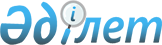 О внесении изменений в решение маслихата от 30 декабря 2021 года № 105 "О бюджете поселка Октябрьский города Лисаковска на 2022-2024 годы"Решение маслихата города Лисаковска Костанайской области от 19 августа 2022 года № 165
      Лисаковский городской маслихат РЕШИЛ:
      1. Внести в решение маслихата "О бюджете поселка Октябрьский города Лисаковска на 2022-2024 годы" от 30 декабря 2021 года № 105 (зарегистрировано в Реестре государственной регистрации нормативных правовых актов за № 162768) следующие изменения:
      пункт 1 указанного решения изложить в новой редакции:
      "1. Утвердить бюджет поселка Октябрьский города Лисаковска на 2022-2024 годы, согласно приложениям 1, 2 и 3 соответственно, в том числе на 2022 год в следующих объемах:
      1) доходы – 160660,0 тысяч тенге, в том числе по:
      налоговым поступлениям – 17746,0 тысяч тенге;
      неналоговым поступлениям – 0,0 тысяч тенге;
      поступлениям трансфертов – 142914,0 тысяч тенге;
      2) затраты – 162708,0 тысяч тенге;
      3) чистое бюджетное кредитование – 0,0 тысяч тенге;
      4) сальдо по операциям с финансовыми активами – 0,0 тысяч тенге;
      5) дефицит (профицит) бюджета – -2048,0 тысяч тенге;
      6) финансирование дефицита (использование профицита) бюджета – 2048,0 тысяч тенге.";
      приложение 1 к указанному решению изложить в новой редакции, согласно приложению к настоящему решению.
      2. Настоящее решение вводится в действие с 1 января 2022 года. Бюджет поселка Октябрьский города Лисаковска на 2022 год
					© 2012. РГП на ПХВ «Институт законодательства и правовой информации Республики Казахстан» Министерства юстиции Республики Казахстан
				
      Секретарь городского маслихата 

С. Шалдыбаева
Приложениек решению маслихатаот 19 августа 2022 года№ 165Приложение 1 к решению маслихатаот 30 декабря 2021 года№ 105
Категория
Категория
Категория
Категория
Категория
Сумма, тысяч тенге
Класс 
Класс 
Класс 
Класс 
Сумма, тысяч тенге
Подкласс
Подкласс
Подкласс
Сумма, тысяч тенге
Наименование
Наименование
Сумма, тысяч тенге
I. Доходы
I. Доходы
160 660,0
1
Налоговые поступления
Налоговые поступления
17 746,0
01
Подоходный налог
Подоходный налог
500,0
2
Индивидуальный подоходный налог
Индивидуальный подоходный налог
500,0
04
Hалоги на собственность
Hалоги на собственность
17 246,0
1
Hалоги на имущество
Hалоги на имущество
1 376,0
3
Земельный налог
Земельный налог
88,0
4
Hалог на транспортные средства
Hалог на транспортные средства
15 782,0
4
Поступления трансфертов
Поступления трансфертов
142 914,0
02
Трансферты из вышестоящих органов государственного управления
Трансферты из вышестоящих органов государственного управления
142 914,0
3
Трансферты из районного (города областного значения) бюджета
Трансферты из районного (города областного значения) бюджета
142 914,0
Функциональная группа
Функциональная группа
Функциональная группа
Функциональная группа
Функциональная группа
Сумма, тысяч тенге
Функциональная подгруппа
Функциональная подгруппа
Функциональная подгруппа
Функциональная подгруппа
Сумма, тысяч тенге
Администратор бюджетных программ
Администратор бюджетных программ
Администратор бюджетных программ
Сумма, тысяч тенге
Программа
Программа
Сумма, тысяч тенге
Наименование
Наименование
Сумма, тысяч тенге
II. Затраты
162 708,0
 01
Государственные услуги общего характера
44 616,0
1
Представительные, исполнительные и другие органы, выполняющие общие функции государственного управления
44 616,0
124
Аппарат акима города районного значения, села, поселка, сельского округа
44 616,0
001
Услуги по обеспечению деятельности акима города районного значения, села, поселка, сельского округа
38 736,0
022
Капитальные расходы государственного органа
5 880,0
 07
Жилищно-коммунальное хозяйство
68 330,0
3
Благоустройство населенных пунктов
68 330,0
124
Аппарат акима города районного значения, села, поселка, сельского округа
68 330,0
008
Освещение улиц в населенных пунктах
17 957,0
009
Обеспечение санитарии населенных пунктов
2 059,0
011
Благоустройство и озеленение населенных пунктов
48 314,0
12 
Транспорт и коммуникации
13 807,0
1
Автомобильный транспорт
13 807,0
124
Аппарат акима города районного значения, села, поселка, сельского округа
13 807,0
013
Обеспечение функционирования автомобильных дорог в городах районного значения, селах, поселках, сельских округах
10 588,0
045
Капитальный и средний ремонт автомобильных дорог в городах районного значения, селах, поселках, сельских округах
3 219,0
14
Обслуживание долга
35 955,0
1
Обслуживание долга
35 955,0
124
Аппарат акима города районного значения, села, поселка, сельского округа
35 955,0
042
Обслуживание долга аппарата акима города районного значения, села, поселка, сельского округа по выплате вознаграждений и иных платежей по займам из районного (города областного значения) бюджета
35 955,0
V. Дефицит (профицит) бюджета
-2 048,0
VI. Финансирование дефицита (использование профицита) бюджета
2 048,0